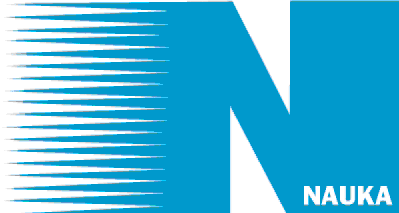   KWESTIONARIUSZ OSOBOWY         dla kandydata do klasy pierwszej  4 – letniego  Liceum Ogólnokształcącego                                                                         na podbudowie szkoły podstawowej                      bez profilu                                     lub o profilu                                                                            stylu, wizażu i makijażu                     fotograficznym                         ratownictwa medycznego                            / w   okienku  przy  profilu  który się  wybrało  należy  wpisać   „x”  /Dane osobowe kandydata do szkoły : / PROSZĘ  PISAĆ  DRUKOWANYMI  LITERAMI  /Nazwisko ............................................................................................................................................Imię( imiona)  ......................................................................................................................................PESEL  Data i miejsce urodzenia  ...................................................................................................................                                                                   dzień, miesiąc, rok, miejscowość                                          ………………………………………………………………………………….                                                                        województwo                                                                                   Adres zamieszkania: ul. ...................................................... nr domu ...........nr mieszkania...............kod pocztowy  _ _ - _ _ _  miejscowość ............................................................................................. nr telefonu …......................................................  e-mail …................................................................Ukończona Szkoła Podstawowa  Nr …................   miejscowość …..................................................                                                                                                               …..........................................            /podpis kandydata /Informacje o rodzinieNazwisko i imię matki ( opiekunki prawnej) ….....................................................................................nr telefonu  …............................................  e-mail …..........................................................................Nazwa i adres zakładu pracy, nr telefonu  ..........................................................................................…........................................................................................................................................................./ lub wpisać: rencistka, emerytka, bezrobotna, rolnik/Nazwisko i imię ojca ( opiekuna prawnego) …....................................................................................nr telefonu ….............................................  e-mail …..........................................................................Nazwa i adres zakładu pracy, nr telefonu  ..........................................................................................…........................................................................................................................................................./ lub wpisać: rencista, emeryt, bezrobotny, rolnik/Rodzeństwo / wiek, do jakiej szkoły uczęszczają /…....................................................................................…....................................................................................…....................................................................................…...................................................................................Deklaruję uczestnictwo mojego dziecka w zajęciach                                  /proszę postawić znak  X  w odpowiedniej rubryce/  	Oświadczam, że w przypadku przyjęcia mojego dziecka do Liceum Ogólnokształcącego   zobowiązuję się współpracować ze szkołą, dopilnować przestrzegania przez dziecko postanowień Statutu Szkoły.                                                  Podpis  matki/opiekunki prawnej    ...........................................................                                           Podpis ojca/opiekuna prawnego    .........................................................             Wyrażam zgodę, aby w razie konieczności podano mojemu dziecku lek przeciwbólowy.                 Wyrażam zgodę na umieszczenie zdjęć zawierających   wizerunek mojego dziecka zarejestrowany podczas  zajęć                           i uroczystości szkolnych  zorganizowanych przez Centrum Kształcenia „Nauka” w Pile na stronie internetowej szkoły oraz w celu informacji i promocji  szkoły.( Zgodnie z art. 81 ust. o prawie autorskim i prawach pokrewnych o rozpowszechnianiu wizerunku )                                                                                                                   …...........................................................................                                                                                                                                             /podpis rodzica/opiekuna /Uwaga! Szkoła  dla młodzieży jest nieodpłatna przez cały cykl kształcenia  i posiada uprawnienia szkoły publicznej.Załączniki:Oryginalne świadectwo  ukończenia szkoły podstawowej i zaświadczenie o wynikach egzaminu ósmoklasisty.2  fotografie ( 30 x 42 mm ).Ksero odpisu aktu urodzenia.wyrażam zgodęnie wyrażam zgodyreligiiwychowania do życia w rodzinie